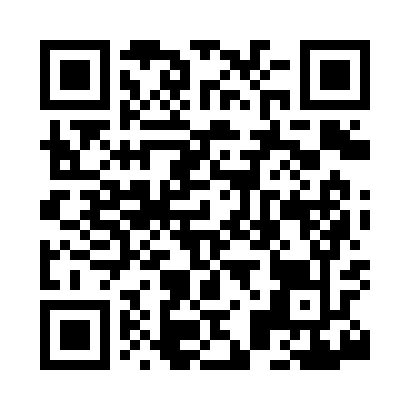 Prayer times for Echols, Minnesota, USAMon 1 Jul 2024 - Wed 31 Jul 2024High Latitude Method: Angle Based RulePrayer Calculation Method: Islamic Society of North AmericaAsar Calculation Method: ShafiPrayer times provided by https://www.salahtimes.comDateDayFajrSunriseDhuhrAsrMaghribIsha1Mon3:505:401:235:299:0510:552Tue3:515:411:235:299:0510:553Wed3:525:421:235:299:0410:544Thu3:535:421:235:309:0410:535Fri3:545:431:235:309:0410:536Sat3:555:441:245:309:0310:527Sun3:565:441:245:309:0310:518Mon3:575:451:245:309:0310:509Tue3:585:461:245:309:0210:5010Wed3:595:471:245:309:0210:4911Thu4:005:471:245:299:0110:4812Fri4:025:481:245:299:0010:4713Sat4:035:491:255:299:0010:4514Sun4:045:501:255:298:5910:4415Mon4:065:511:255:298:5810:4316Tue4:075:521:255:298:5810:4217Wed4:085:531:255:298:5710:4118Thu4:105:531:255:298:5610:3919Fri4:115:541:255:288:5510:3820Sat4:135:551:255:288:5410:3721Sun4:145:561:255:288:5410:3522Mon4:165:571:255:288:5310:3423Tue4:175:581:255:278:5210:3224Wed4:195:591:255:278:5110:3125Thu4:206:001:255:278:5010:2926Fri4:226:011:255:268:4910:2827Sat4:246:021:255:268:4710:2628Sun4:256:041:255:268:4610:2429Mon4:276:051:255:258:4510:2330Tue4:286:061:255:258:4410:2131Wed4:306:071:255:258:4310:19